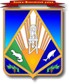 Пояснительная запискак проекту постановления администрации Ханты-Мансийского района«Об утверждении Порядка определения  объема и условия предоставления муниципальным бюджетным и автономным учреждениям Ханты-Мансийского района субсидий на иные цели в сфере туризма»(далее – проект постановления)Проект постановления подготовлен в соответствии с абзацем вторым пункта 1 статьи 78.1 Бюджетного кодекса Российской Федерации, постановлением Правительства Российской Федерации от 22.02.2020 № 203 «Об общих требованиях к нормативным правовым актам и муниципальным правовым актам, устанавливающим порядок определения объема и условия предоставления бюджетным и автономным учреждениям субсидий на иные цели» и статьей 32 Устава Ханты-Мансийского района.Проектом постановления устанавливается порядок определения объема и условия предоставления муниципальным бюджетным и автономным учреждениям Ханты-Мансийского района субсидий на иные цели в сфере туризма. Предоставление субсидий из местного бюджета будет осуществляться в пределах доведенных лимитов бюджетных ассигнований на очередной финансовый год.Принятие проекта постановления не повлечет дополнительных расходов из бюджета Ханты-Мансийского района.Проект постановления в установленном порядке размещен на официальном сайте администрации района: hmrn.ru в разделе «Документы» - «Нормативно-правовые акты администрации района» - «Общественные обсуждения», а также в разделе «Документы» - «Оценка регулирующего воздействия». По итогам общественных обсуждений предложений для внесения изменений, дополнений в проект постановления не поступало.С целью проведения антикоррупционной экспертизы, проект постановления после согласования будет размещен на официальном сайте администрации района hmrn.ru в разделе «Документы» - «Нормативно-правовые акты администрации района» - «Антикоррупционая экспертиза». 	В проекте отсутствуют риски нарушения антимонопольного законодательства.Проект не содержит сведения, содержащие государственную и иную охраняемую законом тайну, сведения для служебного пользования, а также сведения, содержащие персональные данные.Утверждённый правовой акт будет опубликован в районной газете «Наш район» и размещён на официальном сайте администрации района.Исполнитель:специалист-эксперт отдела сельского хозяйствакомитета экономической политики администрации Ханты-Мансийского района, Иванова Алена Николаевна, телефон:35-28-79муниципальное образование«Ханты-Мансийский район»Ханты-Мансийский автономный округ – Югра (Тюменская область)КОМИТЕТ ЭКОНОМИЧЕСКОЙ ПОЛИТИКИадминистрации Ханты-Мансийского района628002, г. Ханты-Мансийск,ул. Гагарина, 214Телефон: 35-27-61, факс: 35-27-62E-mail:econom@hmrn.ruПредседатель комитета ДОКУМЕНТ ПОДПИСАН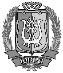 ЭЛЕКТРОННОЙ ПОДПИСЬЮСертификат  [Номер сертификата 1]Владелец [Владелец сертификата 1]Действителен с [ДатаС 1] по [ДатаПо 1] Ю.В. Николаева